Google Docs PortfolioHistory of Fashion Portfolio PagesMake sure that when using Google images that you type in the year and the bolded word/fashion.Example: 1890 Corset1890’s – Historical influence= Victorian Era. Women: Gibson Girl, corset, bustle, hourglass silhouette.Men – matching coat and vest with contrasting trousers.1900’s – Historical influence= Industrial Revolution Era.Women: Duster coat, shirtwaist, Leg O’ Mutton sleeves, s-curve silhouette. Men – formal morning dress with top hats, or 3-piece ‘lounge’ suits with 	bowler hats1910’s -  WWI Era. Women -Hobble skirt, bathing suit, bloomers, inverted triangle silhouette.Men – military influence/trench coats1920’s – Historical influence= “Roaring ‘20’s” Era, Women: flapper, costume jewelry, cloche’ hat, dropped waistlines, tubular silhouette; Men: pin-stripe suits, fedoras, sweaters, knickers, raccoon coat1930’s – Historical influence=Depression Era, Women: bias cut dresses, waistline restored, hemlines dropped, hourglass silhouette Men: straight wide leg trousers, sweater vests; Children: hand-me downs, flour sack clothing 1940s –  Historical influence=WWII EraWomen: convertible suit(mix and match pieces), slacks, no silk or nylon stockings, inverted triangle silhouette.Eisenhower jacket inverted triangle silhouette;Men: Military influence/bomber jacket, austere “Victory’ suits with no vest, cuff or pocket flaps1950s – Historical influence= Rock n’ Roll Era, Women: the ‘new look’ hourglass silhouette (Christian Dior) hourglass silhouette Men: Flannel suit in charcoal gray, navy or brown, cardigan sweaters, hats; Teenager: a separate generation; Girls: poodle skirts, sweater sets, saddle shoes, capri pants; teenagers become their own class and have money to spend,Boys: chinos, button down shirts, loafers OR tight jeans, t-shirts, leather jackets, Converse 1960s – Historical influence =Civil rights EraWomen: Miniskirts, pantsuits, pillbox hat, tubular silhouette.Men – tailored suits, the ‘Mod’ look, turtlenecks, colors1970s – Historical influence =Hippy to Dicso Era, Energy Crisis, Watergate,Women: Unisex, bold flower prints, platform shoes, triangle silhouette. Men – bell bottoms, wide ties and collars1980s – Historical influence = YUPPIE EraWomen: Logo wear, designer jeans, exercise wear, inverted triangle silhouette.Men – business suits with narrow detailing, suspenders, pastels1990s – Historical influence = The Dot Com EraWomen: Bare midriff, rejection of fashion, grunge. Men – baggy pants, big sneakers2000s - 	Inspiration drawn from the previous decades anything goes! The web makes all information easily accessible and fashion crossover common. History of Fashion NotesDecade__________________________________________________________________Historical Events________________________________________________________________________________________________________________________________________________________________________________________________________________________________________________________________________Women’s Fashion_______________________________________________________________________________________________________________________________________________________________________________________________________________________________________________________________________________________________________________________________________________Men’s Fashion____________________________________________________________________________________________________________________________________________________________________________________________________________________________________________________________________________Silhouette ___________________________________________________________________Other_______________________________________________________________________________________________________________________________________________________________________________________________________________________________________History of Fashion NotesDecade__________________________________________________________________Historical Events________________________________________________________________________________________________________________________________________________________________________________________________________________________________________________________________________Women’s Fashion_______________________________________________________________________________________________________________________________________________________________________________________________________________________________________________________________________________________________________________________________________________Men’s Fashion____________________________________________________________________________________________________________________________________________________________________________________________________________________________________________________________________________Silhouette ___________________________________________________________________Other_______________________________________________________________________________________________________________________________________________________________________________________________________________________________________History of Fashion NotesDecade__________________________________________________________________Historical Events________________________________________________________________________________________________________________________________________________________________________________________________________________________________________________________________________Women’s Fashion_______________________________________________________________________________________________________________________________________________________________________________________________________________________________________________________________________________________________________________________________________________Men’s Fashion____________________________________________________________________________________________________________________________________________________________________________________________________________________________________________________________________________Silhouette ___________________________________________________________________Other_______________________________________________________________________________________________________________________________________________________________________________________________________________________________________History of Fashion NotesDecade__________________________________________________________________Historical Events________________________________________________________________________________________________________________________________________________________________________________________________________________________________________________________________________Women’s Fashion_______________________________________________________________________________________________________________________________________________________________________________________________________________________________________________________________________________________________________________________________________________Men’s Fashion____________________________________________________________________________________________________________________________________________________________________________________________________________________________________________________________________________Silhouette ___________________________________________________________________Other_______________________________________________________________________________________________________________________________________________________________________________________________________________________________________History of Fashion NotesDecade__________________________________________________________________Historical Events________________________________________________________________________________________________________________________________________________________________________________________________________________________________________________________________________Women’s Fashion_______________________________________________________________________________________________________________________________________________________________________________________________________________________________________________________________________________________________________________________________________________Men’s Fashion____________________________________________________________________________________________________________________________________________________________________________________________________________________________________________________________________________Silhouette ___________________________________________________________________Other_______________________________________________________________________________________________________________________________________________________________________________________________________________________________________History of Fashion NotesDecade__________________________________________________________________Historical Events________________________________________________________________________________________________________________________________________________________________________________________________________________________________________________________________________Women’s Fashion_______________________________________________________________________________________________________________________________________________________________________________________________________________________________________________________________________________________________________________________________________________Men’s Fashion____________________________________________________________________________________________________________________________________________________________________________________________________________________________________________________________________________Silhouette ___________________________________________________________________Other_______________________________________________________________________________________________________________________________________________________________________________________________________________________________________History of Fashion NotesDecade__________________________________________________________________Historical Events________________________________________________________________________________________________________________________________________________________________________________________________________________________________________________________________________Women’s Fashion_______________________________________________________________________________________________________________________________________________________________________________________________________________________________________________________________________________________________________________________________________________Men’s Fashion____________________________________________________________________________________________________________________________________________________________________________________________________________________________________________________________________________Silhouette ___________________________________________________________________Other_______________________________________________________________________________________________________________________________________________________________________________________________________________________________________History of Fashion NotesDecade__________________________________________________________________Historical Events________________________________________________________________________________________________________________________________________________________________________________________________________________________________________________________________________Women’s Fashion_______________________________________________________________________________________________________________________________________________________________________________________________________________________________________________________________________________________________________________________________________________Men’s Fashion____________________________________________________________________________________________________________________________________________________________________________________________________________________________________________________________________________Silhouette ___________________________________________________________________Other_______________________________________________________________________________________________________________________________________________________________________________________________________________________________________History of Fashion NotesDecade__________________________________________________________________Historical Events________________________________________________________________________________________________________________________________________________________________________________________________________________________________________________________________________Women’s Fashion_______________________________________________________________________________________________________________________________________________________________________________________________________________________________________________________________________________________________________________________________________________Men’s Fashion____________________________________________________________________________________________________________________________________________________________________________________________________________________________________________________________________________Silhouette ___________________________________________________________________Other_______________________________________________________________________________________________________________________________________________________________________________________________________________________________________History of Fashion NotesDecade__________________________________________________________________Historical Events________________________________________________________________________________________________________________________________________________________________________________________________________________________________________________________________________Women’s Fashion_______________________________________________________________________________________________________________________________________________________________________________________________________________________________________________________________________________________________________________________________________________Men’s Fashion____________________________________________________________________________________________________________________________________________________________________________________________________________________________________________________________________________Silhouette ___________________________________________________________________Other_______________________________________________________________________________________________________________________________________________________________________________________________________________________________________History of Fashion NotesDecade__________________________________________________________________Historical Events________________________________________________________________________________________________________________________________________________________________________________________________________________________________________________________________________Women’s Fashion_______________________________________________________________________________________________________________________________________________________________________________________________________________________________________________________________________________________________________________________________________________Men’s Fashion____________________________________________________________________________________________________________________________________________________________________________________________________________________________________________________________________________Silhouette ___________________________________________________________________Other_______________________________________________________________________________________________________________________________________________________________________________________________________________________________________History of Fashion NotesDecade__________________________________________________________________Historical Events________________________________________________________________________________________________________________________________________________________________________________________________________________________________________________________________________Women’s Fashion_______________________________________________________________________________________________________________________________________________________________________________________________________________________________________________________________________________________________________________________________________________Men’s Fashion____________________________________________________________________________________________________________________________________________________________________________________________________________________________________________________________________________Silhouette ___________________________________________________________________Other_______________________________________________________________________________________________________________________________________________________________________________________________________________________________________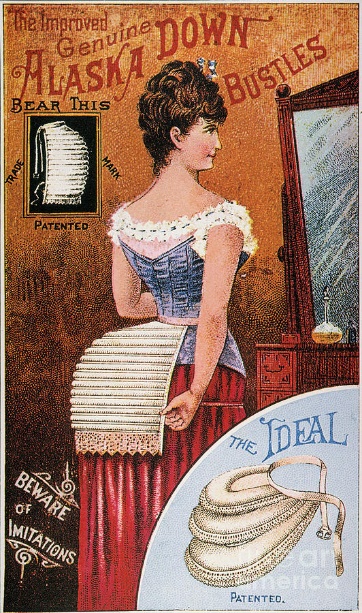 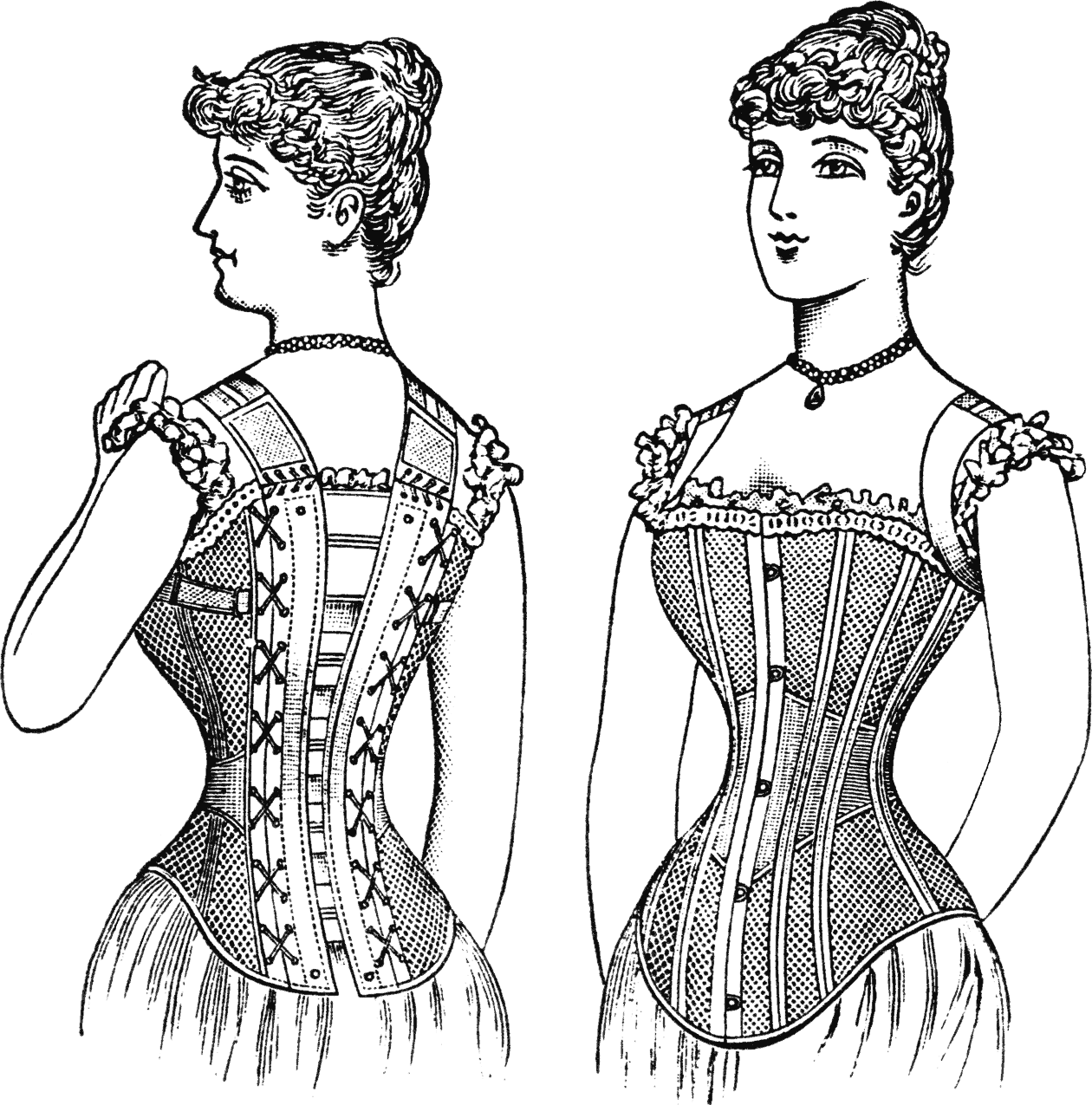 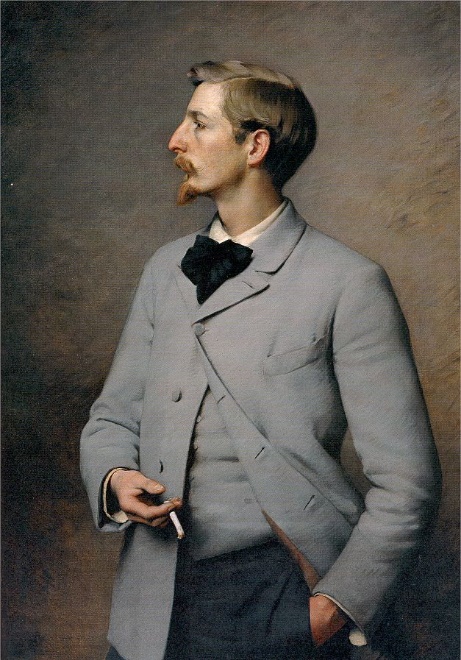 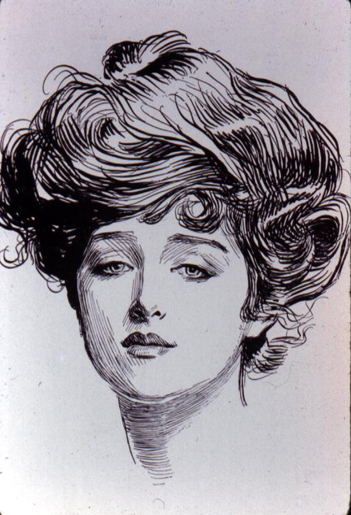 